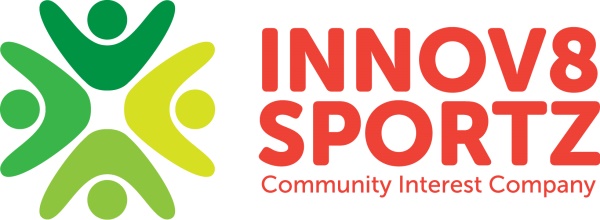 Staffing RatiosStaff to child ratios Innov8 Sportz works aims to work with in a 1:8 ratios (1 adult to 8 children) within our childcare settings, on outings it is our aim to work on a 1:4 ratios (one adult to four children). Children will always be kept in sight or hearing of staff on site. Only in emergencies and when is deemed safe to do so will these staff to child ratios be different.All Innov8 Sportz staff to be counted in ratios within a childcare session will be over the age of 17 or will have shown an outstanding level of competency during works experience and observation.Innov8 Sportz will ensure that at least one member of staff holds a full and relevant level 3 qualification and at least half of all other staff must hold a full and relevant level 2 qualification. There will hold a paediatric firstaid certificate.This Policy was approved by the Innov8 Sportz C.I.C Board on 31/8/2012, was reviewed 11 November 2013 and again August 2105 and is due for further review August 2016. Reviewed September 2016 due for further review September 2017. Signed: 